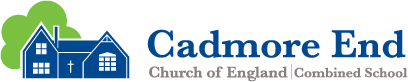 Class 2 – Long Term Plan - Cycle A	2020-2021Class 2 – Long Term Plan - Cycle A	2020-2021Class 2 – Long Term Plan - Cycle A	2020-2021Class 2 – Long Term Plan - Cycle A	2020-2021Class 2 – Long Term Plan - Cycle A	2020-2021Class 2 – Long Term Plan - Cycle A	2020-2021Class 2 – Long Term Plan - Cycle A	2020-2021SubjectAUTUMN 1AUTUMN 2SPRING 1SPRING 2SUMMER 1SUMMER 2EnglishLabels, Lists, Signs and Posters Stories with familiar settingsPoetryStories involving fantasyInformation TextPoetryRecountsPoetry – The sound collectorTales from a variety of culturesInstructionsFairy StoriesInformation texts – mini beastsClassic contemporary fiction LettersGeographyWonderful Weather - TwinkleBeside the Seaside HistoryGreat Fire of LondonGreat explorers - Magical mapping Seaside HolidaysScienceAmazing Me – Animals inc Humans: focus on bodies and healthWild weather – Seasonal changesBrilliant Builders – Everyday material (Yr1) Uses of everyday material (Yr2)Growing Things – Plants: focus on needs of plants and growthWild and Wonderful Creatures – Animals inc Humans: focus on wild animals/fishFood Chains – Living Things and their HabitatsREBAS –Who should you follow?(Y2)Understanding Christianity – Why does Christmas matter to Christians?BAS – How should people care for the world?(Y1)BAS - How should the Church celebrate Easter?(Y2)Understanding Christianity –What is the good news Jesus brings?BAS – How should you spend the weekend?(Y2)PEMulti-skills Throwing and catchingActive athleticsDanceThrowing and catchingActive athleticsArt/DTSelf portraitsFood –celebrationMatisseWeaving – Gods EyeSeaside picturesStick sculpturesICTPaintingComputer artE-SafetyProgramming toysProgramming turtleE-SafetyScratchUsing and applyingE-SafetyMusicSounds Interesting-------------------The Long and short of it.-------------------Recorder-------------------------PSHEGrowth mind setHealthy LifestylesGrowing and changingKeeping SafeGrowth MindsetFeelings and EmotionsHealthy relationshipsValuing differenceGrowth mindsetRights and responsibilitiesEnvironmentMoney